Testing criteria #8: Video TestWere you able to open and listen to the video file? 
Test page/Link:On http://it.nv.gov/Sections/Application_Development/Web/Test/VideoTest-Accessibility/  
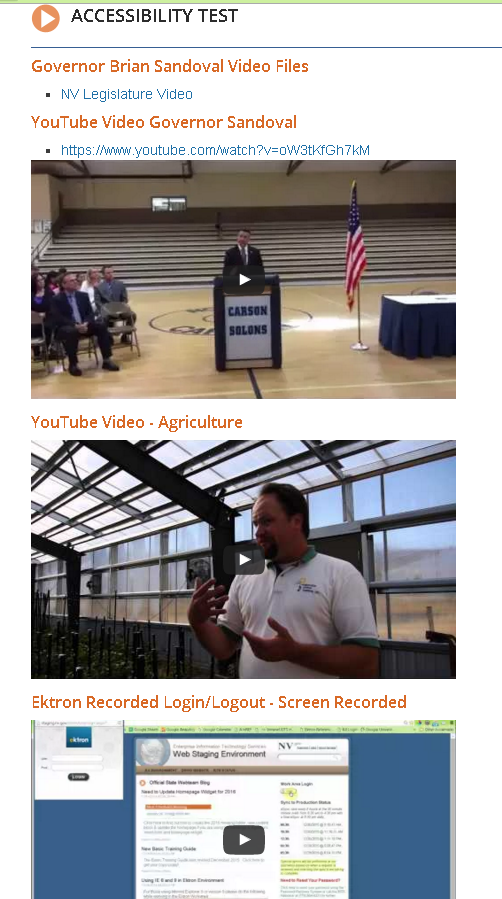 JAWS Evaluation:Bad test -- add new videos or links to valid oneReady for new testPossible Resolution: